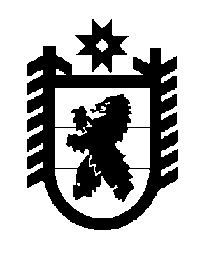 Российская Федерация Республика Карелия    ПРАВИТЕЛЬСТВО РЕСПУБЛИКИ КАРЕЛИЯРАСПОРЯЖЕНИЕот  7 декабря 2016 года № 934р-Пг. Петрозаводск 	Одобрить и подписать Дополнительное соглашение между Министерством строительства и жилищно-коммунального хозяйства Российской Федерации, Акционерным обществом «Агентство ипотечного жилищного кредитования» и Правительством Республики Карелия к Соглашению об обеспечении строительства жилья экономического класса в рамках программы «Жилье для российской семьи» объектами  инженерно-технического обеспечения от 11 декабря 2014 года № 09/15628-14/07-382/С.            Глава Республики Карелия                                                                  А.П. Худилайнен